Муниципальное автономное дошкольное образовательное учреждение «Детский сад №42»Промежуточный отчёт о проделанной работе кружка дополнительного      образования «Риторика»                                                          воспитатель:Исакова М. К.Саранск 2020Промежуточный отчет о проделанной работе кружка дополнительного образования«Риторика»Воспитатель: Исакова М.КС октября 2020 учебного года в МАДОУ Детский сад №42  функционировал кружок дополнительного образования «Риторика». Кружок посещали 20 детей, в возрасте 5-6 лет (старшая группа),которые были поделены на 2 подгруппы по 10 человек. Занятия проводились 2 раза в неделю во второй половине дня по 25 минут, что соответствует требованиям СанПиН В зависимости от поставленных задач использовала различные методы обучения: словесные, наглядные, практические. В начале учебного года выявила навыки речевого общения детей и умения эффективного общения со сверстниками и взрослыми. На основе полученных данных составила план на весь учебный год с целью развития речевых способностей и этикета у детей 5-6 лет в процессе повседневного и делового общения в различных жизненных ситуациях .Дети с желанием и интересом посещали кружок, старались не пропустить ни одного занятия. Занятия проводились в игровой форме, для обыгрывания определенного сюжета использовались стихи, сказки, различные виды игр, персонажи (игрушки и куклы из различных театров, изображения того или иного персонажа).Для достижения данной цели были определены задачи, для решения которой велась соответствующая работа с детьми. Рассмотрим их.1.  Для развития таких компонентов речевой системы как словарный запас, грамматический строй речи , фонематический слух, связная речь использовались следующие приемы: знакомство с новыми словами в соответствии с темой занятия, игра «Общие слова», лексико-грамматические игры: «Один-много», «Чего не стало?», «Четвертый лишний», «Ласковое словечко» и др., игры «Попугайчики», «Сочинялки», строились диалоги во время драматизации, инсценировок.2.  Для развития артикуляционной моторики на каждом занятии проводилась артикуляционная гимнастика.3.  Для выработки четкой дикции использовались: дыхательная гимнастика, чистоговорки, скороговорки, разнообразные дикционные упражнения.4.  Для воспитания у детей отношения к слову как эффективному средству общения проводились беседы, обыгрывались ситуации, читали и разбирали рассказы по теме.5.  Для формирования навыка вести беседу, отстаивать свою точку зрения, подбирая для этого достойную аргументацию, также использовались игровые ситуации, инсценировки небольших рассказов, игры: «Вопрос-ответ», разыгрывание речевых ситуаций.6.  Для обучения правилам речевого этикета были посвящены занятия, где дети учились вежливому общению друг с другом, с взрослыми, узнали, как правильно построить разговор по телефону, обратиться к продавцу в магазине, как «общаться» с книгой и многое другое.На протяжении трёх месяцев работы кружка «Риторика» с детьми были проработаны такие разделы и темы как : «Что такое этикет?» , «Что такое общение?» , «Зачем нужен друг?» , «Дружба»  «Устное общение»  «Помогаем дома» ,«Что такое хорошо и что такое плохо» и т.д. В большей степени положительная динамика по данным разделов наблюдается.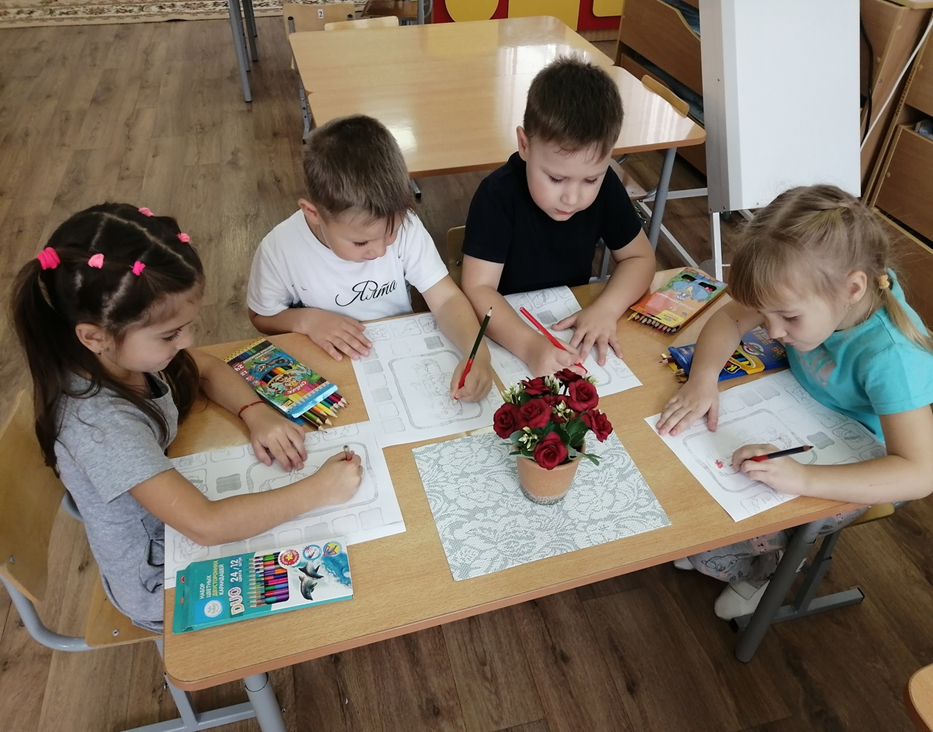 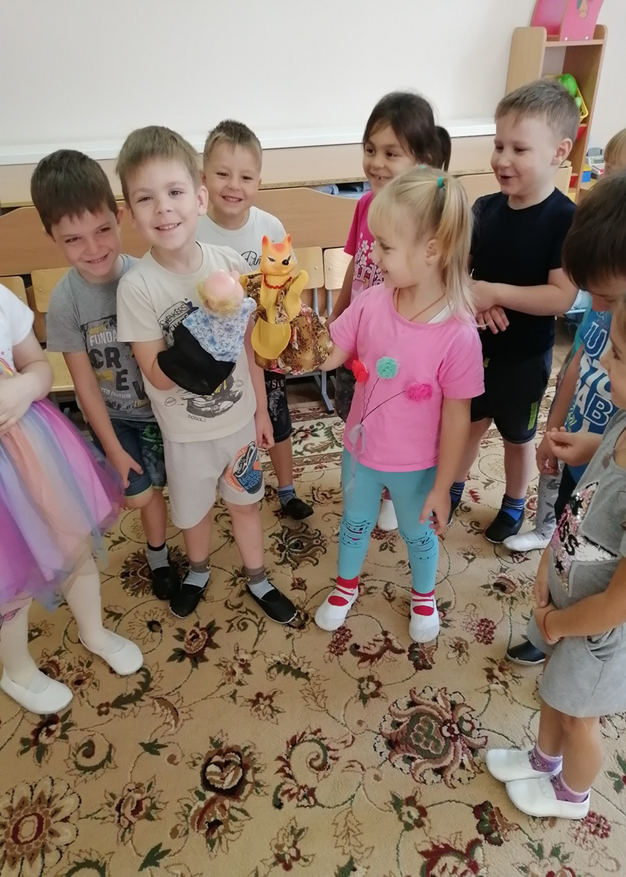 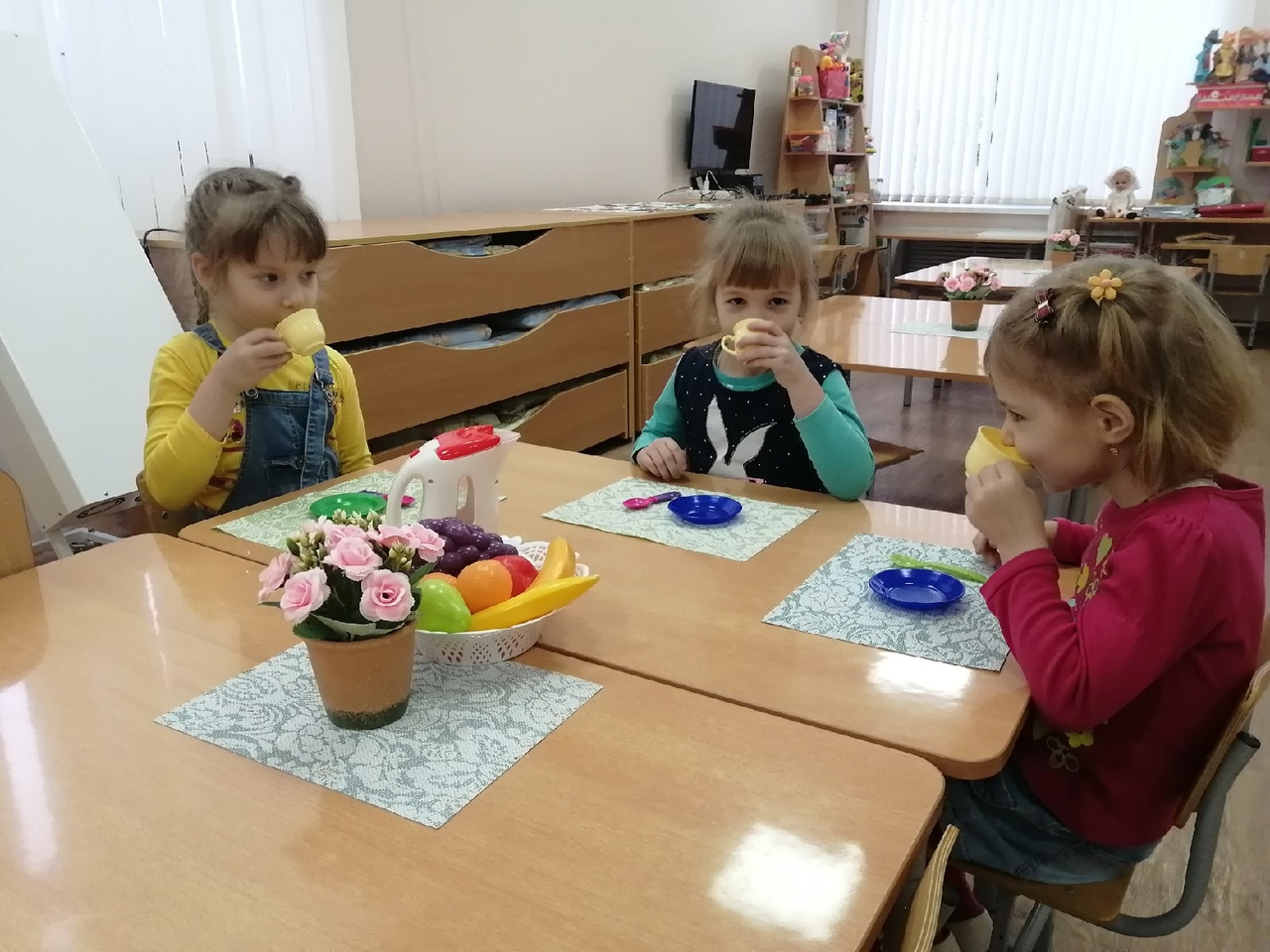 